上緯公司的供應商管理第二十六條 等級：進階資料來源：上緯企業股份有限公司2015年度企業社會責任報告書上緯公司對供應商管理嚴格把關，透過健全之評選、稽核機制，持續穩定與優質供應商合作企業概述上緯公司由董事長蔡朝陽先生於1992年成立，創立初期就以行銷全球市場做為目標，以高性能樹脂為主要產品，屬於新材料之複合材料產業，現有南投、上海、天津、江蘇阜寧四處生產工廠，並預計於2017年完成江蘇澳洋新廠，同時已跨足離岸風場開發與經營。公司主要產品之一環保防蝕材料用樹脂，對於大陸市場持續以新產品、新應用為發展主軸，以電廠、冶煉、油罐為發展重點；配合大陸節能、環保政策，積極開發符合市場需求之新產品，大力開發新興市場，從而保持公司業績的快速增長。對於國際市場，在穩固既有市場的份額的同時，鎖定特定市場進行深耕，對於臺灣市場，除提升既有產品的市占率外，加強新產品的推廣，均已有所斬獲。案例描述上緯公司對供應商管理嚴格把關，透過健全之評選、稽核機制，持續穩定與優質供應商合作，確保產品品質，未來更希望共同發揮企業社會責任影響力，與供應商互相成長。上緯公司不僅針對於2014年報告書提到的原物料類、費用類、不動產、廠房及設備供應商管理外，2015年上緯公司也將其他類型的供應商納入管理(如下圖)，包含了船務類、報關類、運輸類、保險類、機票類、禮品類等，使供應商管理機制的適用廣度更廣。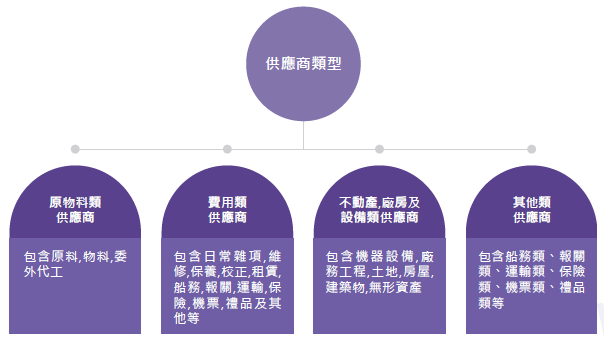 供應商管理除了依現行規範的採購暨付款循環、採購管理程序、供應商管理程序外，因應企業社會責任，上緯公司也將供應商管理規劃了短期、中期、長期的管理目標，以強化現有的管理機制。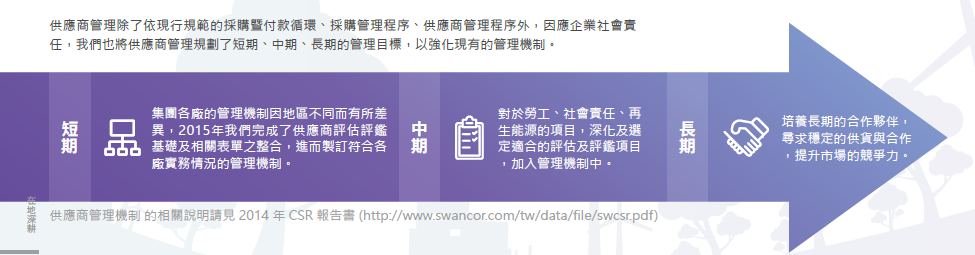 